Α Ν Α Κ Ο Ι Ν Ω Σ Η Παρουσίαση Διπλωματικών  ΕργασιωνΧωρος:  Εργαστήριο Υπολογιστών, 1ος όροφος, κτιριο Βιολογίας, Σχολή Θετικών Επιστημών Χρονος: Πέμπτη 13 Ιουλίου 2017Καλούνται οι ενδιαφερόμενοι να παραστούν Ι. ΑντωνίουΔιευθυντής ΔΠΜΣ-ΠΣΔ 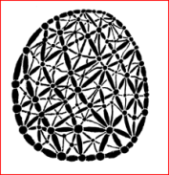                ΔΙΑΤΜΗΜΑΤΙΚΟ ΠΡΟΓΡΑΜΜΑ ΜΕΤΑΠΤΥΧΙΑΚΩΝ ΣΠΟΥΔΩΝ στα                    ΠΟΛΥΠΛΟΚΑ ΣΥΣΤΗΜΑΤΑ και ΔΙΚΤΥΑ                                                 ΤΜΗΜΑ ΜΑΘΗΜΑΤΙΚΩΝ                                                  ΤΜΗΜΑ ΒΙΟΛΟΓΙΑΣ                                                 ΤΜΗΜΑ ΓΕΩΛΟΓΙΑΣ                                                 ΤΜΗΜΑ ΟΙΚΟΝΟΜΙΚΩΝ ΕΠΙΣΤΗΜΩΝ                         ΑΡΙΣΤΟΤΕΛΕΙΟ ΠΑΝΕΠΙΣΤΗΜΙΟ ΘΕΣΣΑΛΟΝΙΚΗΣ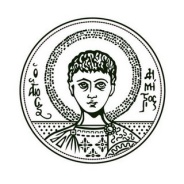 ΩραΦοιτητηςΤιτλος Εργασιας3-μελής Επιτροπη10:00ΜπατζιάκαςΑστέριοςDefining the statistical metrics of a Pangenome. / Καθορίζοντας τις στατιστικές μετρικές ενός ΠανγονιδιώματοςΣγαρδελης Σ. (Επιβλέπων),Ψωμόπουλος Φ.,Μωυσιάδης Θ. 